NOTES: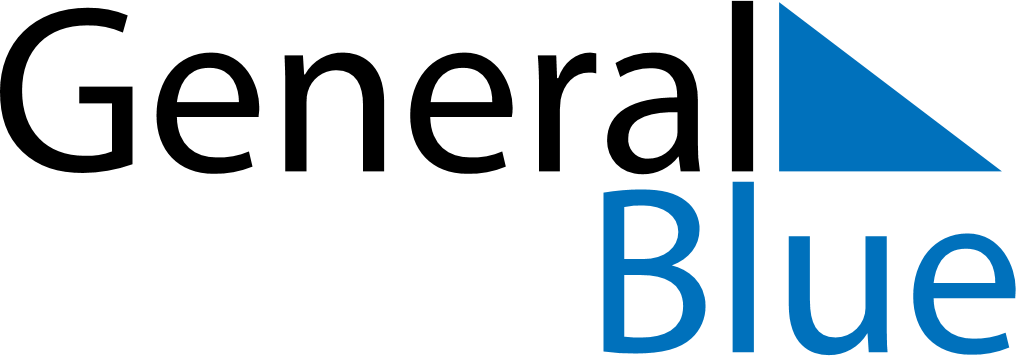 2024 – Q2   2024 – Q2   2024 – Q2   2024 – Q2   2024 – Q2   2024 – Q2   AprilSundayMondayMondayTuesdayWednesdayThursdayFridaySaturdayApril1123456April788910111213April1415151617181920April2122222324252627April28292930AprilMaySundayMondayMondayTuesdayWednesdayThursdayFridaySaturdayMay1234May5667891011May1213131415161718May1920202122232425May26272728293031MayJuneSundayMondayMondayTuesdayWednesdayThursdayFridaySaturdayJune1June23345678June910101112131415June1617171819202122June2324242526272829June30